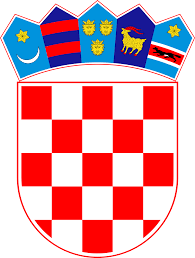 ODLUKA O ODABIRU PONUDA PONUDITELJAjednostavne nabave za potrebe OŠ SPINUT za financijsku godinu 2024.  iz Poziva na dostavu ponuda od 11.siječnja 2023. godine.Odabranenajpovoljnije ponude koje ispunjavaju uvjete i zahtjeve iz Poziva na dostavu ponude od 11.01. 2024.godine:a) Ponuda br. 02-2024. Razni prehrambeni proizvodi od 22.01. 2024. godine Ponuditelja Kozjak dva d.o.o, Tikvarin 14 , Kaštel Kambelovac – (19.083,40 EUR)b) Ponuda br. 07-2024 22.01. 2024. Suhomesnati proizvodi od 22.01. 2024. godine Ponuditelja Kozjak dva d.o.o, Tikvarin 14 , Kaštel Kambelovac – (5.636,00 EUR)c)Ponuda br. 09-2024. 22.01. 2024. Smrznuto i prerađeno konzervirano voće i povrće od 22.01. 2024. godine Ponuditelja Kozjak dva d.o.o, Tikvarin 14 , Kaštel Kambelovac (2.566,00 EUR)Ravnateljica:Sanja ČagaljREPUBLIKA HRVATSKA                                                                  OSNOVNA ŠKOLA SPINUT                                                                                                   Teslina 12, 21000 Split                                                                                              KLASA: 406-03/24-01/25                                                                                                                                        URBROJ: 2181-1-277-24-1                                                                                                           Split,   5.veljače 2024.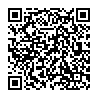 